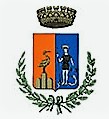                                                  AL COMUNE DI OTTATI                                                                           Piazza XXIV Maggio– 84020 Ottati (SA)                                                              pec: protocollo.ottati@asmepec.itIstanza di accesso ai documenti amministrativi ex art. 22 e seg. L n. 241/90Il/la sottoscritto/a COGNOME ……………………………………………………………..........................……….. NOME ……………………………………………………………………………………………………….……………………… NATA/O A ………………………………………………………….. IL ………………………………………………………….RESIDENTE IN …………………………………………………………………………..…………….. …….PROV (……..) VIA ………………………………………………………………………….. n° telef.. ……………………... .....………….IN QUALITA’ DI ………………………………………………………………………………………………………………… [1] CHIEDEIl rilascio di copiaL’esame(barrare una delle due opzioni succitate)della seguente documentazione:[2]……………………………………………………………………………………………….……………………………………………………………………………………………….………………………………………………………………………………………………La richiesta di accesso viene presentata per la seguente motivazione (la motivazione è obbligatoria ed è tesa ad esternare l’interesse diretto, concreto ed attuale sotteso alla richiesta di accesso):……………………………………………………………………………………………………………………………………………………………………………………………………………………………………………………………………………………………………………………………………………………………………………………………………………………………………………………………………………………………………………………………………………………………………………………Indirizzo di posta elettronica o di posta elettronica certificata per le comunicazioni: [3] ……………………………………………………………………………………………………………….. ………….……………Luogo e data ………………………… Firma ………………………………………….. ………………………………….Si allega: copia cartacea o scansione digitale del documento di identità. [1] Indicare la qualifica nel caso si agisca per conto di una persona giuridica. [2] Indicare nella maniera più specifica possibile il documento a cui si riferisce la richiesta di accesso. [3] Inserire l’indirizzo al quale si chiede venga inviato il riscontro alla presente istanza.